The Beginning Coordinated Entry began in 2016 as an effort to make the housing process for equitable and accessible for people experiencing a housing crisis or homelessness. Each county adapted Coordinated Entry on their own timeline, first the SMAC counties, then Ramsey, and then Hennepin. Coordinated Entry is a HUD mandateHousing and Urban Development (HUD) mandated that communities receiving HUD dollars would implement a coordinated process to assess clients and refer them to housing services.Continuums of CareThe state was divided into Continuums of Care (CoC’s). Hennepin formed one CoC, Ramsey formed another while Scott, Carver, Dakota, Washington and Anoka counties formed the SMAC CoC. Every CoC built their CE systems separately and on different timelines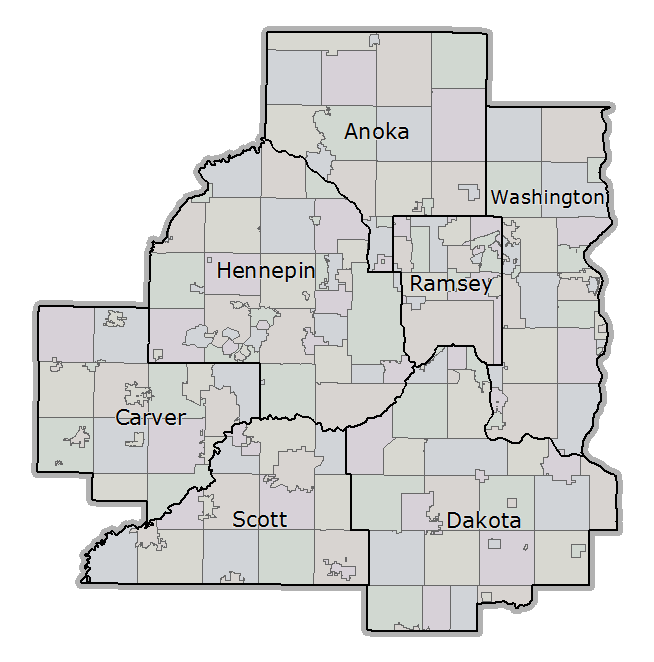 Before Coordinated EntryClient applied directly to each programPrograms had different application processesPrograms operated in silos, with less accountability and with little transparencyHow we did the work determined how we saw the population, our barriers often made clients invisibleAfter Coordinated EntryClient applies once, and applies to all the programs in their communityApplication process is streamlined, simplified and more accessibleReferrals based on an objective set of criteria (no longer able to take just housing ready clients).Coordinated entry creates a community wide approach, increases accountability and transparency for clients, service providers, and advocatesWe have a better picture of the housing needs of the community, our own effectiveness, and the gaps of services.Contacting your Continuum of Care Coordinators

Hennepin: CES.hennepin@hennepin.usRamsey: Loni Aadalen, loni.aadalen@CO.RAMSEY.MN.USSMAC: Abby Guilford, abby@mesh-mn.orgBeing Trauma Informed during the assessment Asking about Sexual ExploitationDomestic Violence. Mental HealthChemical DependencySome advice…Be empathetic Thank the client for sharing their experience with youOpenly acknowledge how difficult and retraumatizing it can be to talk about their experienceBe ready to support this person with relevant resources in the communityHow to describe Coordinated EntryCreate a 30 second speech summarizing the basic process of Coordinated Entry. The better a person understands the process, the more they invest in it. Here are some talking points to include:Housing is not immediate or guaranteedCoordinated Entry connects you to subsidized housingThe assessment process is invasive and includes many personal questionsThe wait time may be long, please continue to work on other housing optionsDescribe the importance of staying in contact with assessor and providing updates.Describing Releases of InformationNot everyone reads everything they commit their signature to it. Get to know your needed releases of information so that you can summarize what they are and why they are needed to your clients so they may make an informed decision about what they are signing and disclosing.How to Close your meetingHow you end the meeting with your client will prepare them for what to do next. 
Here are some closing conversation pointers to include in your wrap up.What did they score? Describe what this type of housing isAre they move-in ready? Talk about what documentation they may need. Are they currently in need of shelter or assistance? Connect them with resources. Describe the importance of keeping you updated on their informationExplain the importance of continuing to work on additional housing solutionsThank your client for sharing their life and their experience with you. Acknowledge the difficulty and the invasive nature of the assessment. 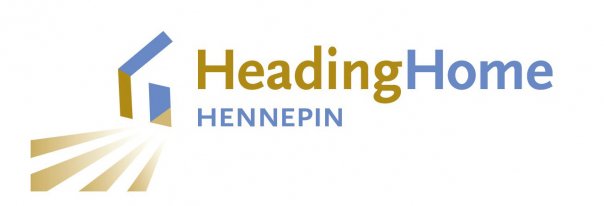   SMAC MN
     Suburban Metro Area 
     Continuum of care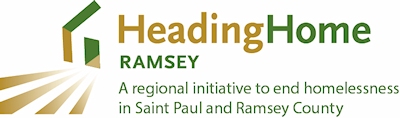 